Bad Driburg, 28.06.2022Liebe Eltern,neben der Planung für die Schließtage, senden wir Ihnen heute eine grobe Übersicht unserer Jahresplanung bis zum 31.12.2022 zu. Kleine Änderungen kann es möglicherweise geben. Wir informieren Sie rechtzeitig. Wir hoffen dadurch, dass alle Familien langfristig planen können. 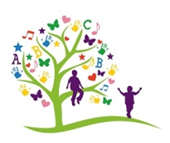 Gräfin-Margarete-Allee 12,    33014 Bad Driburg,    ev.kita.baddriburg@kkpb.de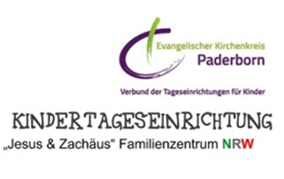 08.08.2022Start in das neue Kindergartenjahr 22/23Ab 09.08.2022Eingewöhnung der neuen Kinder Rucksack Kita-DienstagsFrau Nürenberg  trifft sich mit Eltern aus unserer Kita und der Kita Miteinander in unserem HausMittwochsFrau Heger arbeitet mit den Kindern in der Logopädie.DonnerstagsFrau Nölle arbeitet mit allen Kindern, die ein Rezept für die Ergotherapie mitbringen in unserem TurnraumBISKDie Mitarbeiter sprechen Sie an und werden Sie informierenBetrifft Schulanfänger 202329-30.08. 2022Arbeitskreis Zahngesundheit vom Kreis HX Ab dem 01.09.2022Frau Petra Koch lädt am Nachmittag zur Turngruppe einAnfang Sep. Abfrage Zufriedenheit Kita 14.09.2022Tiergestützte Pädagogik mit Frau Tingelhoff Sep. Bedarfsabfrage/ Stundenbuchung  für das Kitajahr 23/24 28.09.2022Elternbeiratswahl Einladung folgt 02.10.2022Erntedankgottesdienst Einladung folgt 13.-14.10.2022Teamtage Kita geschlossen Erinnerung folgt 17.10.2022 1. Hilfe am Kind mit der VHS Einladung folgt 19.10.2022Hund und Kind ein starkes Team mit Frau Tingelhoff Einladung folgt 20.10.2022 Gartennachmittag/ Aufräumaktion 27.10.2022 Elternabend „Schulfähig“ mit Frau Dürdott Kefb Einladung folgt Bis Ende Okt. Eingewöhnungsgespräche Neuaufnahmen Genaue Terminabsprache mit dem Gruppenteam11.11.2022Laternenfest und Gottesdienst Einladung folgt 21/22/24.11.2022Adventstage Gruppe orange Einladung folgt 28-29.11/01.12.2022Adventstage Gruppe blau Einladung folgt04.12.2022 Adventsfeier in der Gemeinde 5/6/8.12.2022Adventstage Gruppe gelb Einladung folgt12/13/15.12.2022Adventstage Gruppe grün Einladung folgt 24.12.2022 bis 30.12.2022 Weihnachtsferien 02.-03.01.2023Teamtage / Kita geschlossen Erinnerung folgt Evtl. 13.01.2023Schulung Sexualpädagogisches Konzept/ Kita geschlossenErinnerung folgt17.07.-04.08.2023Betriebsferien GottesdiensteGottesdienste werden wir im laufenden Jahr mit Frau Koch absprechen und entsprechend  planen. Hierzu gibt es jeweils Einladungen für alle Eltern.Carpe DiemFrau Löhr und Frau Nolte organisieren Termine zur Zusammenarbeit mit „alt und Jung“KrabbelgruppeWir starten hoffentlich im September 2022 mit der KrabbelgruppeSpielgruppe Geplanter Start für September 2022 